Вх. №		До Кмета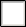 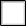 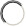 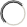 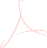 Дата:	 		на:   	ден, месец, година	община/район/кметствоЗ А Я В Л Е Н И Еза издаване на разрешение за отсичане и изкореняване над 5 броя дървета и над 1 декар лозя в селскостопанските земи/Уникален идентификатор на административната услуга – 1996/  От(посочете трите имена на физическото лице или наименованието на юридическото лице     ЕГН	ЕИК: 	Адрес:постоянен/настоящ адрес или адрес на управление на юридическото лице: гр./с. област	общинаул. (ж. к.)	телефон:   	e-mail:Юридическото лице се представлява от№/дата на пълномощното(трите имена на представителя/пълномощника и ЕГН)Притежавам земеделска земя, имот/и/ № в местносттапо плана за земеразделяне наМоля да ми бъде издадено Разрешение за отсичане на следните видове и брой дървета:Прилагам следните документиДокумент за собственост /при необходимост/ Актуална скица на имотаПротокол за трасиране на имота/ите/ Договор за делба /само в случай на делба/Удостоверение за наследници /при необходимост/Желая да получа резултат от административна услуга:Желая да бъде извършена:Бърза услуга	Обикновена услугаДата:	ПодписУникален номер на заявката:Версия 1Дата на създаване 28.07.2021 г.State e-Government Digitally signed by State e-Служи за уникално идентифициране на услугата при последващитеAgencyDate: 2021.07.28 10:12:34+03'00'действия по нейната обработка, заплащане и доставка (генерира се автоматично при подписване)URI1996Стр 1 от 1